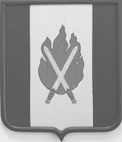 РОССИЙСКАЯ ФЕДЕРАЦИЯ ВОЛГОГРАДСКАЯ ОБЛАСТЬ                          ОКТЯБРЬСКАЯ РАЙОННАЯ ДУМА                 ОКТЯБРЬСКОГО МУНИЦИПАЛЬНОГО РАЙОНА                                                      РЕШЕНИЕот «31» октября 2019 года                                                                        № 2-6/9О внесении изменений вПравила землепользования и застройки Громославского сельского поселения Октябрьскогомуниципального района Волгоградской областиВ целях обеспечения градостроительной, инвестиционной и иной хозяйственной деятельности на территории Октябрьского муниципального района Волгоградской области, в соответствии  31, 32, 33 Градостроительного кодекса Российской Федерации, Федеральным законом от 06.10.2003 N 131-ФЗ «Об общих принципах организации местного самоуправления в Российской Федерации», Законом Волгоградской области от 10.07.2015 N 110-ОД «О внесении изменений в Закон Волгоградской области от 28.11.2014 № 156-ОД «О закреплении отдельных вопросов местного значения за сельскими поселениями в Волгоградской области», постановлением главы администрации Октябрьского муниципального района Волгоградской области от 15.05.2019 №236 «О подготовке проекта о внесении изменений в Правила землепользования и застройки Громославского сельского поселения Октябрьского муниципального района Волгоградской области», протоколом публичных слушаний от 15.10.2019 и заключением о результатах публичных слушаний от 15.10.2019 руководствуясь Уставом Октябрьского муниципального района,  Октябрьская районная ДумаРЕШИЛА:Правила землепользования и застройки Громославского сельского поселения Октябрьского муниципального района Волгоградской области, утвержденные решением Совета народных депутатов Громославского сельского поселения  Октябрьского муниципального района Волгоградской области от   19.12.2012 г. № 47-2/133 утвердить в новой редакции согласно приложению. Настоящее решение вступает в силу с момента его официального опубликования. Глава Октябрьского    муниципального района                                                                   С.Е.Ерков Приложение к решению ДумыОктябрьского муниципального районаВолгоградской области от «31»октября 2019г.  №2-6/9